Professional Experience Evidence LogEDEC203: Authentic Assessment with Children: PrEx 5 days(children birth to under 3 years)TEACHER EDUCATION STUDENTS UNE ID NUMBER:		EARLY CHILDHOOD CENTRE:				DATES OF PLACEMENT:	from			to		SUPERVISING TEACHER(S):		AGE GROUP:		PROGRAM: Bachelor of Education (Early Childhood Primary) (please tick):	INTERNAL	or			EXTERNALGeneric PREX Evidence LogUnit Specific Evidence Log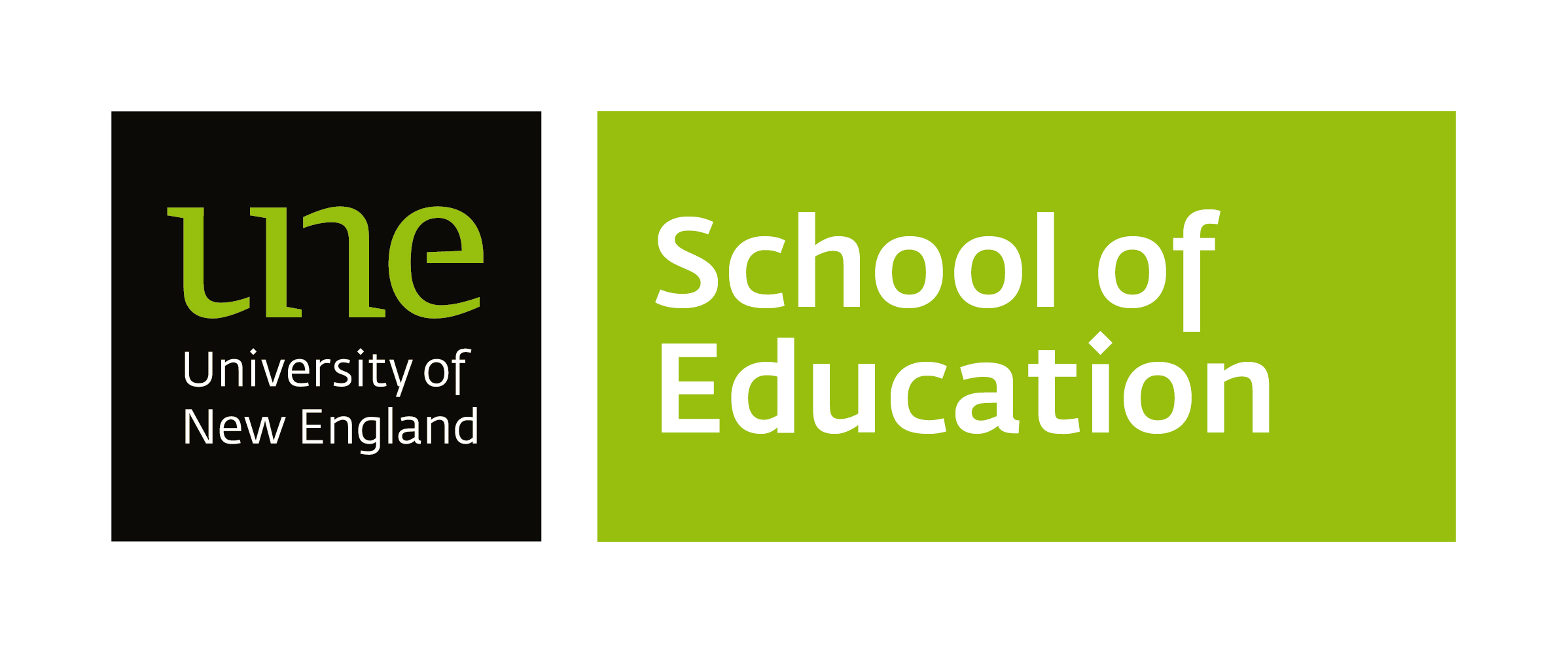 ACECQA Specification One:1. Psychology and child developmentEvidencelearning, development and careRecognises and responds to children’s learning and development1.3 social and emotional developmentResponds in appropriate ways to the social and emotional needs of children.1.4 child health, wellbeing and safetyCreates a healthy and safe supporting environmentSupports each child’s health needsImplements effective hygiene and health practicesSupervises children to ensure safety Minimizes risks For example, nappy change, follow hygiene procedures 21.11.20141.6 diversity, difference and inclusivityCommunicates effectively with culturally diverse persons Promotes inclusion Respects diversityACECQA Specification Two:2. Education and curriculum studiesEvidence2.1 Early Years Learning FrameworkApplies the principles, practices and outcomes of the EYLF 2.9 curriculum planning, programming and evaluation.Demonstrates ability to link observations and their interpretation to curriculum planning, Demonstrates implementation of a planning and assessment cycleDemonstrates ability to evaluate overall planningACECQA Specification Three:3. Early Childhood pedagogiesEvidence3.1 alternative pedagogies and curriculum approaches	Uses and critically analyses theories relating to young children's development and behaviour (birth to 8 years), and their application in practice in contemporary social and cultural contexts3.2 play based pedagogiesCreates an environment for play Supports and facilitates children’s play and learning For example, provided a range of natural resources in sand pit 19.11.20143.3 guiding behaviour / engaging young learnersCommunicates positively with children Interacts positively with children Supports and respects children Maintains the dignity and rights of children 3.4 teaching methods and strategiesFosters an environment for holistic learning and development3.5 catering to children with diverse needs and backgroundsReflects cultural awareness in work practice ACECQA Specification Four:4. Family and community contextEvidence4.1 developing family and community partnershipsCommunicates the value and purpose of a variety of authentic assessment tools to families, staff, and community stakeholders4.4 socially inclusive practicePromotes inclusion Respects diversity4.5 culture, diversity and inclusionCommunicates effectively with culturally diverse personsConsiders teaching implications for working with Aboriginal and Torres Strait Islander children and children from diverse backgroundsACECQA Specification Five:5. History and philosophy of early childhoodEvidence5.2 contemporary theories and practiceDemonstrates understandings of contemporary early childhood theories  5.3 ethics and professional practiceDemonstrates an understanding of legislation and common law relevant to work role Follows identified policies and practices Works ethically Demonstrates responsibility and professional standards of communication and literacyACECQA Specification One:1. Psychology and child developmentEvidence1.4 child health, wellbeing and safetyDemonstrates responsiveness to children’s physical care needs, including supervision, nutrition,  rest and hygieneContributes towards a safe and healthy learning environmentACECQA Specification Two:2. Education and curriculum studies  2.9 curriculum planning, programming and evaluation.Uses theories of assessment to determine a form of authentic assessment and uses this to interpret data collected, plan for implementing learning experiencesACECQA Specification Three:3. Teaching pedagogiesEvidence3.1 Alternative pedagogies and curriculum approachesObserves and records young children's interactions and learning across all domains based on a socio-constructionist theoretical framework of learningACECQA Specification Four:4. Family and community contextsEvidence4.4 socially inclusive practice	Promotes inclusion throughout planning, assessment and practice4.5 culture, diversity and inclusion	Respects diversity throughout planning, assessment and practiceACECQA Specification Five:5. History and philosophy of early childhood5.1 historical and comparative perspectives	Demonstrates an overall understanding of assessment for learning based on global theories.5.2 contemporary theories and practice	Critiques current assessment practices based on theories of assessment and a socio-constructionist framework of learningACECQA Specification Six:6. Early childhood professional practice6.2 management and administrationDemonstrates an emerging management and administration professional identity6.4 advocacyDemonstrates advocacy for authentic assessment with children